Mehr Tempo für den Datentransfer
Mit dem Upgrade der erfolgreichen V-Serie von optischen Steckverbindern erhöht Panasonic Industry nun die Übertragungsgeschwindigkeit von 6 auf 8 GbpsMünchen, Februar 2021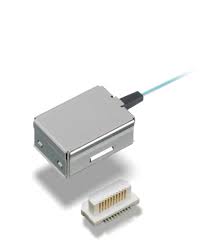 Aktive optische Steckverbinder sind überall dort erste Wahl, wo  elektromagnetische Störungen auftreten können - und daher die elektromagnetische Verträglichkeit (EMV) gewährleistet sein muss.Zigtausendfach bewährt hat sich in dieser Hinsicht die V-Serie der AOC-Steckverbinder von Panasonic Industry – jetzt hat der Hersteller in Sachen Übertragungsgeschwindigkeit noch einen Gang zugelegt: Bei ansonsten unveränderten Produktmerkmalen wie der bidirektionale Hochgeschwindigkeits- und Breitband-Datenübertragung konnte die Datenrate von 6 auf 8 Gbps erhöht werden.Der aktive optische Steckverbinder wandelt elektrische Signale direkt im Steckverbinder selbst in optische Signale um, auf der PCB selbst sitzt lediglich ein elektrischer Stecker. So können hohe Übertragungsgeschwindigkeiten dank Hochgeschwindigkeits-Glasfaserverbindungen zwischen verschiedenen Geräten jetzt noch leichter erreicht werden. Dank der hohen Isolation darf man sich auf ausgezeichnete Rauschunterdrückung verlassen – besonders wichtig in Produktdesigns mit hohen Interferenzen.Die einfache Montage und die kompakten Abmessungen machen den Verbinder perfekt für kleinere Anwendungen, die in Sachen Übertragungsgeschwindigkeit auf der Höhe der Zeit sein müssen.Werfen Sie einen Blick auf unsere Produktseite – und verschaffen Sie sich einen Überblick über das neueste Upgrade der AOC V-Serie:https://industry.panasonic.eu/components/connectors/active-optical-connector-aoc__________Über Panasonic Industry Europe Panasonic ist seit über 100 Jahren weltweiter Marktführer bei der Entwicklung von innovativen Technologien und Lösungen für die Elektronikbranche. Im globalen Maßstab schließt das Portfolio das wachsende B2B-Geschäft mit Lösungen für die Bereiche Heimautomatisierung, Mobilität, Industrie und Unterhaltungselektronik ein. Die Panasonic Group unterhält inzwischen 528 Tochtergesellschaften und 72 Beteiligungsunternehmen weltweit und erzielte im abgelaufenen Geschäftsjahr (Ende 31. März 2020) einen konsolidierten Netto-Umsatz von 61.9 Milliarden Euro. Als Teil der Group bietet die Panasonic Industry Europe GmbH den Kunden in Europa in einer Vielzahl von Branchen wichtige elektronische Bauteile, Geräte und Module bis hin zu Komplettlösungen und Produktionsausrüstung für Fertigungsstraßen. Mehr: http://industry.panasonic.eu